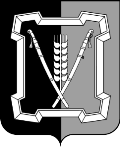 СОВЕТ  КУРСКОГО  МУНИЦИПАЛЬНОГО  ОКРУГАСТАВРОПОЛЬСКОГО КРАЯРЕШЕНИЕ 30 марта 2023г. 		              ст-ца Курская 				           № 511Об утверждении Положения о порядке принятия лицами, замещающими муниципальные должности в Курском муниципальном округе Ставропольского края и осуществляющими свои полномочия на постоянной основе, почетных и специальных званий, наград и иных знаков отличия иностранных государств, международных организаций, политических партий, иных общественных объединений и других организацийВ соответствии с пунктом 8 части 3 статьи 12.1 Федерального закона от 25.12.2008 № 273-ФЗ «О противодействии коррупции», Указом Президента РФ от 10.10.2015 № 506 «Об утверждении Положения о порядке принятия лицами, замещающими отдельные государственные должности Российской Федерации, отдельные должности федеральной государственной службы, почетных и специальных званий, наград и иных знаков отличия иностранных государств, международных организаций, политических партий, иных общественных объединений и других организаций» Совет  Курского муниципального округа Ставропольского краяРЕШИЛ:1. Утвердить прилагаемое Положение о порядке принятия лицами, замещающими муниципальные должности в Курском муниципальном округе Ставропольского края и осуществляющими свои полномочия на постоянной основе, почетных и специальных званий, наград и иных знаков отличия иностранных государств, международных организаций, политических партий, иных общественных объединений и других организаций.	2. Настоящее решение вступает в силу со дня его опубликования (обнародования).УТВЕРЖДЕН:решением Совета Курского муниципального округа  Ставропольского края                   от  марта 2023 г. №        ПОЛОЖЕНИЕО ПОРЯДКЕ ПРИНЯТИЯ ЛИЦАМИ, ЗАМЕЩАЮЩИМИ МУНИЦИПАЛЬНЫЕ ДОЛЖНОСТИ В КУРСКОМ МУНИЦИПАЛЬНОМ ОКРУГЕ СТАВРОПОЛЬСКОГО КРАЯ И ОСУЩЕСТВЛЯЮЩИМИ СВОИ ПОЛНОМОЧИЯ НА ПОСТОЯННОЙ ОСНОВЕ, ПОЧЕТНЫХ И СПЕЦИАЛЬНЫХ ЗВАНИЙ, НАГРАД И ИНЫХ ЗНАКОВ ОТЛИЧИЯ ИНОСТРАННЫХ ГОСУДАРСТВ, МЕЖДУНАРОДНЫХ ОРГАНИЗАЦИЙ, ПОЛИТИЧЕСКИХ ПАРТИЙ, ИНЫХ ОБЩЕСТВЕННЫХ ОБЪЕДИНЕНИЙ И ДРУГИХ ОРГАНИЗАЦИЙ1. Настоящим Положением устанавливается порядок принятия лицами, замещающими муниципальные должности в Курском муниципальном округе Ставропольского края и осуществляющими свои полномочия на постоянной основе, почетных и специальных звании, наград и иных знаков отличия иностранных государств, международных организаций, политических партий, иных общественных объединений и других организаций с разрешения Совета Курского муниципального округа Ставропольского края (далее соответственно - звания, награды).2. Разрешение Совета Курского муниципального округа Ставропольского края обязаны получить:а) глава Курского муниципального округа Ставропольского края;б) председатель Контрольно-счетного органа.3. Должностное лицо из числа лиц, указанных в пункте 2 настоящего Положения (далее - должностное лицо), получившее звание, награду либо уведомленное иностранным государством, международной организацией, политической партией, иным общественным объединением или другой организацией о предстоящем их получении, в течение трех рабочих дней представляет в Совет Курского муниципального округа Ставропольского края ходатайство о разрешении принять почетное или специальное звание, награду или иной знак отличия иностранного государства, международной организации, политической партии, иного общественного объединения или другой организации (далее - ходатайство), составленное по форме согласно приложению 1 к настоящему Положению.4. Должностное лицо, отказавшееся от звания, награды, в течение трех рабочих дней представляет в Совет Курского муниципального округа Ставропольского края уведомление об отказе в получении почетного или специального звания, награды или иного знака отличия иностранного государства, международной организации, политической партии, иного общественного объединения или другой организации (далее - уведомление), составленное по форме согласно приложению 2 к настоящему Положению.5. Должностное лицо, получившее звание, награду до принятия Советом Курского муниципального округа Ставропольского края решения по результатам рассмотрения ходатайства, передает оригиналы документов к званию, награду и оригиналы документов к ней на ответственное хранение в Совет Курского муниципального округа Ставропольского края в течение трех рабочих дней со дня их получения.6. В случае если во время служебной командировки должностное лицо получило звание, награду или отказалось от них, срок представления ходатайства либо уведомления исчисляется со дня возвращения должностного лица из служебной командировки.7. В случае если должностное лицо по не зависящей от него причине не может представить ходатайство либо уведомление, передать оригиналы документов к званию, награду и оригиналы документов к ней в сроки, указанные в пунктах 3-5 настоящего Положения, такое должностное лицо обязано представить ходатайство либо уведомление, передать оригиналы документов к званию, награду и оригиналы документов к ней не позднее следующего рабочего дня после устранения такой причины.8. Ходатайство, уведомление регистрируются в день поступления в журнале регистрации ходатайств о разрешении принять почетное или специальное звание, награду или иной знак отличия (за исключением научного или спортивного) иностранного государства, международной организации, политической партии, иного общественного объединения или другой организации и уведомлений об отказе в получении почетного или специального звания, награды или иной знак отличия (за исключением научного или спортивного) иностранного государства, международной организации, политической партии, иного общественного объединения или другой организации (далее - журнал), составленном по форме согласно приложению 3 к настоящему Положению.Копия поступивших ходатайства, уведомления с регистрационным номером, датой и подписью зарегистрировавшего их должностного лица выдается лицу, замещающему муниципальную должность.9. Ходатайство должностного лица рассматривается Советом Курского муниципального округа Ставропольского края на ближайшем заседании. Проект решения Совета подготавливается аппаратом Совета и вносится в Совет его председателем.Рассмотрение проекта осуществляется в соответствии с Регламентом работы Совета Курского муниципального округа Ставропольского края.10. В случае удовлетворения ходатайства Совет Курского муниципального округа Ставропольского края в течение трех рабочих дней со дня принятия решения выдает (направляет) должностному лицу, обратившемуся с ходатайством, копию принятого решения, передает оригиналы документов к званию, награду и оригиналы документов к ней, иной знак отличия, а в случае отказа в удовлетворении ходатайства, выдает (направляет) должностному лицу соответствующее решение и направляет оригиналы документов к званию, награду и оригиналы документов к ней, иной знак отличия в соответствующий орган иностранного государства, международную организацию, политическую партию, иное общественное объединение или другую организацию.11. Сведения о присвоении звания, награждении в установленном порядке вносятся в личное дело должностного лица и его трудовую книжку (при наличии).Приложение 1к Положению о порядке принятия лицами,замещающими муниципальные должностив Курском муниципальном округеСтавропольского края и осуществляющимисвои полномочия на постоянной основе,почетных и специальных званий, награди иных знаков отличия иностранных государств,международных организаций, политическихпартий, иных общественных объединенийи других организаций                                   В Совет Курского муниципального округа                                   Ставропольского края                                   от _____________________________________                                                                                 (Ф.И.О., замещаемая должность)Ходатайствоо разрешении принять почетное или специальное звание,награду или иной знак отличия иностранного государства,международной организации, политической партии, иногообщественного объединения или другой организацииПрошу разрешить мне принять__________________________________________________________________              (наименование почетного или специального звания, награды или иного знака отличия)__________________________________________________________________                (за какие заслуги присвоено и кем, за какие заслуги награжден(а) и кем)__________________________________________________________________               (дата и место вручения документов к почетному или специальному званию, награды                                                                  или иного знака отличия)Документы  к  почетному или специальному званию, награда и документы к ней, знак отличия и документы к нему (нужное подчеркнуть)__________________________________________________________________(наименование почетного или специального звания, награды или иного знака отличия)__________________________________________________________________     (наименование документов к почетному или специальному званию, награде или иному знаку отличия)сданы по акту приема-передачи  № __________ от «__» _____________ 20   г.в_________________________________________________________________.(наименование кадрового подразделения)«__» _____________ 20__ г. ______________ __________________________                                                    (подпись)                                         (расшифровка подписи)Приложение 2к Положению о порядке принятия лицами,замещающими муниципальные должностив Курском муниципальном округеСтавропольского края и осуществляющимисвои полномочия на постоянной основе,почетных и специальных званий, награди иных знаков отличия иностранных государств,международных организаций, политическихпартий, иных общественных объединенийи других организаций                                   В Совет Курского муниципального округа                                   Ставропольского края                                   от _____________________________________                                                     (Ф.И.О., замещаемая должность)Уведомлениеоб отказе в получении почетного или специального звания,награды или иного знака отличия иностранного государства,международной организации, политической партии, иногообщественного объединения или другой организацииУведомляю о принятом мною решении отказаться от получения__________________________________________________________________                  (наименование почетного или специального звания,   награды или иного знака отличия)__________________________________________________________________.                               (за какие заслуги присвоено и кем, за какие  заслуги награжден(а) и кем)«__» _____________ 20__ г. ______________ __________________________                                                                                 (подпись)                             (расшифровка подписи)Приложение 3к Положению о порядке принятия лицами,замещающими муниципальные должностив Курском муниципальном округеСтавропольского края и осуществляющимисвои полномочия на постоянной основе,почетных и специальных званий, награди иных знаков отличия иностранных государств,международных организаций, политическихпартий, иных общественных объединенийи других организацийЖурналрегистрации ходатайств о разрешении принять почетноеили специальное звание, награду или иной знак отличия(за исключением научного или спортивного) иностранногогосударства, международной организации, политической партии,иного общественного объединения или другой организациии уведомлений об отказе в получении почетногоили специального звания, награды или иного знака отличия(за исключением научного или спортивного) иностранногогосударства, международной организации, политической партии,иного общественного объединения или другой организацииПредседатель Совета Курскогомуниципального округаСтавропольского края      А.И.ВощановВременно исполняющий полномочия главы Курского муниципального округа Ставропольского края, первый заместитель главы администрации Курского муниципального округа Ставропольского края                                         П.В.БабичевN п/пХодатайство либо уведомлениеХодатайство либо уведомлениеХодатайство либо уведомлениеФамилия, имя, отчество, должность лица, замещающего муниципальную должность, представившего ходатайство, уведомлениеРезультат рассмотренияПримечаниеФамилия, имя, отчество, подпись должностного лица, принявшего ходатайство, уведомлениеN п/пдата поступленияномеркраткое содержание